5505934  (2024/02/21)	  	   Dossier médicalCISSSME	RÉFÉRENCE PROGRAMME DE RÉADAPTATION	Page 1 de 1      CARDIAQUE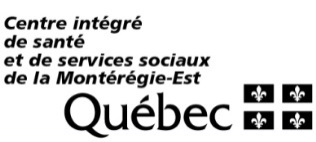 *105*   *105*RÉFÉRENCE PROGRAMME DE RÉADAPTATIONCARDIAQUE                                      N° dossier :      Nom :      Prénom :     NAM :       Exp. : 20  /  Date de naissance :     /  /  	 M   F                                             Année    Mois     JourSoins dispensés au: CH Pierre-Boucher  CH Honoré-Mercier  CH Hôtel-Dieu de Sorel  Autre : ________________Soins dispensés au: CH Pierre-Boucher  CH Honoré-Mercier  CH Hôtel-Dieu de Sorel  Autre : ________________COORDONNÉESCOORDONNÉESPierre-Boucher Courriel : maladies.chroniques.pb.cisssme16@ssss.gouv.qc.caTéléphone : (450) 468-7700 / Télécopieur : (450) 442-5721Richelieu-YamaskaCourriel : maladies.chroniques.ry.cisssme16@ssss.gouv.qc.caTéléphone : (450) 773-4387 / Télécopieur : (450) 998-2023Pierre-De-SaurelCourriel : maladies.chroniques.pds.cisssme16@ssss.gouv.qc.caTéléphone : (450) 551-8051 / Télécopieur : (450) 908-8008Pierre-Boucher Courriel : maladies.chroniques.pb.cisssme16@ssss.gouv.qc.caTéléphone : (450) 468-7700 / Télécopieur : (450) 442-5721Richelieu-YamaskaCourriel : maladies.chroniques.ry.cisssme16@ssss.gouv.qc.caTéléphone : (450) 773-4387 / Télécopieur : (450) 998-2023Pierre-De-SaurelCourriel : maladies.chroniques.pds.cisssme16@ssss.gouv.qc.caTéléphone : (450) 551-8051 / Télécopieur : (450) 908-8008CLIENTÈLE ADMISSIBLECLIENTÈLE ADMISSIBLEDiagnostic : 	 Post-syndrome coronarien aigu (SCA) récent référé par un cardiologue CISSSME		Précision : 	 STEMI 	 NSTEMI	 Angine stable 	 Angine micro vasculaire		 Dissection coronarienne 	 Autre : 		 Insuffisance cardiaque (IC) stable* référé par un cardiologue CISSSME		Suivi à la clinique d’IC : 	 Oui	 Non		*  d’hospitalisation pour IC 3 mois et  d’augmentation récente de la dose de diurétique Âge  18 ans avec un suivi actif en cardiologie au CISSSME Capacités cognitives, psychologiques et fonctionnelles favorables Capacité d’auto surveillanceDiagnostic : 	 Post-syndrome coronarien aigu (SCA) récent référé par un cardiologue CISSSME		Précision : 	 STEMI 	 NSTEMI	 Angine stable 	 Angine micro vasculaire		 Dissection coronarienne 	 Autre : 		 Insuffisance cardiaque (IC) stable* référé par un cardiologue CISSSME		Suivi à la clinique d’IC : 	 Oui	 Non		*  d’hospitalisation pour IC 3 mois et  d’augmentation récente de la dose de diurétique Âge  18 ans avec un suivi actif en cardiologie au CISSSME Capacités cognitives, psychologiques et fonctionnelles favorables Capacité d’auto surveillanceEXAMENS PARACLINIQUES REQUIS PRÉ-ADMISSION AU PROGRAMMEEXAMENS PARACLINIQUES REQUIS PRÉ-ADMISSION AU PROGRAMME Épreuve d’effort (Ce formulaire sera transmis au service d’électrophysiologie médicale pour planification d’un rendez-vous)SCA	 Traitement médical et/ou angioplastie : 		Délai minimal : 7 jours après le congé de l’hôpital			Délai maximal : 4 semaines après le congé de l’hôpital	 Chirurgie de pontage coronarien : 		Délai minimal : 4 semaines après le congé de l’hôpital			Délai maximal : 8 semaines après le congé de l’hôpitalIC 	 Aucun délai  Épreuve d’effort (Ce formulaire sera transmis au service d’électrophysiologie médicale pour planification d’un rendez-vous)SCA	 Traitement médical et/ou angioplastie : 		Délai minimal : 7 jours après le congé de l’hôpital			Délai maximal : 4 semaines après le congé de l’hôpital	 Chirurgie de pontage coronarien : 		Délai minimal : 4 semaines après le congé de l’hôpital			Délai maximal : 8 semaines après le congé de l’hôpitalIC 	 Aucun délai NB : La prescription de nitroglycérine par ordonnance individuelle par le médecin référent est un prérequis pour la participation au programme de réadaptation.Vous devez vous assurer de faire la prescription requise pour chaque usagé référé.NB : La prescription de nitroglycérine par ordonnance individuelle par le médecin référent est un prérequis pour la participation au programme de réadaptation.Vous devez vous assurer de faire la prescription requise pour chaque usagé référé.____________________________      _________________________    ___________    	               Nom du médecin                                 Signature du prescripteur                  No permis       ____________________________      _________________________    ___________    	               Nom du médecin                                 Signature du prescripteur                  No permis       